Notes 6-4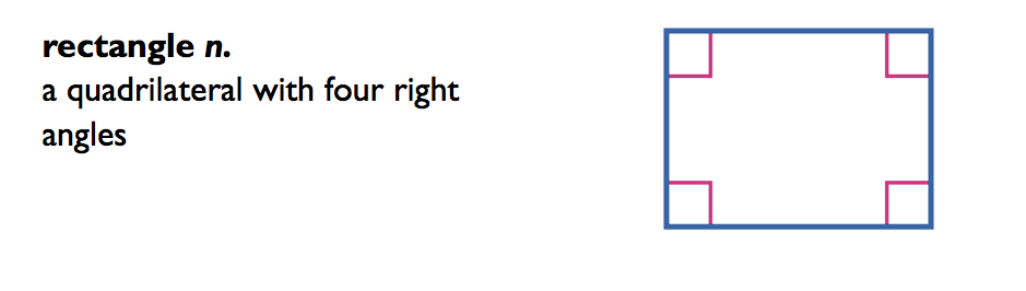 By definition, a rectangle has the following properties:All _______________________________________________________Opposite__________________________________________________Opposite __________________________________________________Consecutive _______________________________________________Diagonals _________________________________________________In addition, ________________________________________________Theorem 6.13 Diagonals of a RectangleIf a parallelogram is a __________________, then its __________________ are congruent.Abbreviation ___________________________________________________Example ______________________________________________________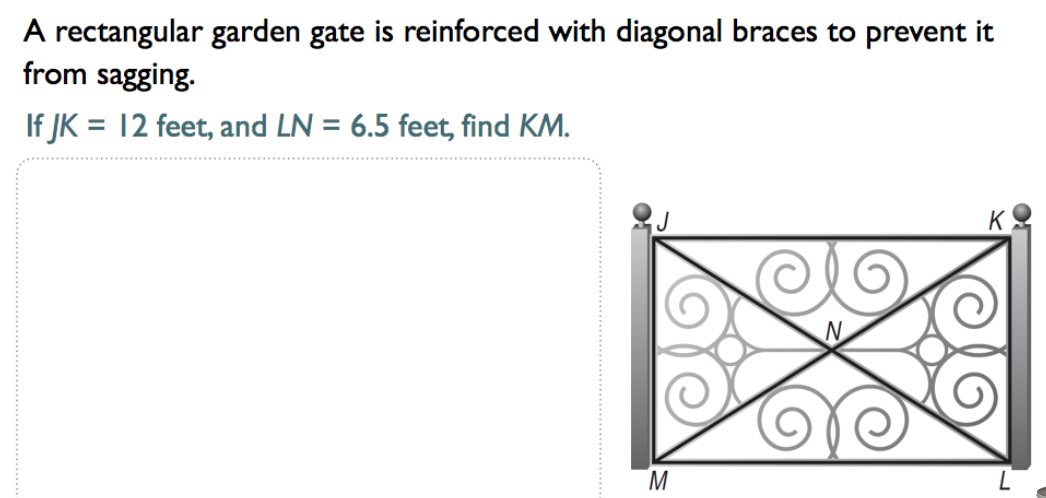 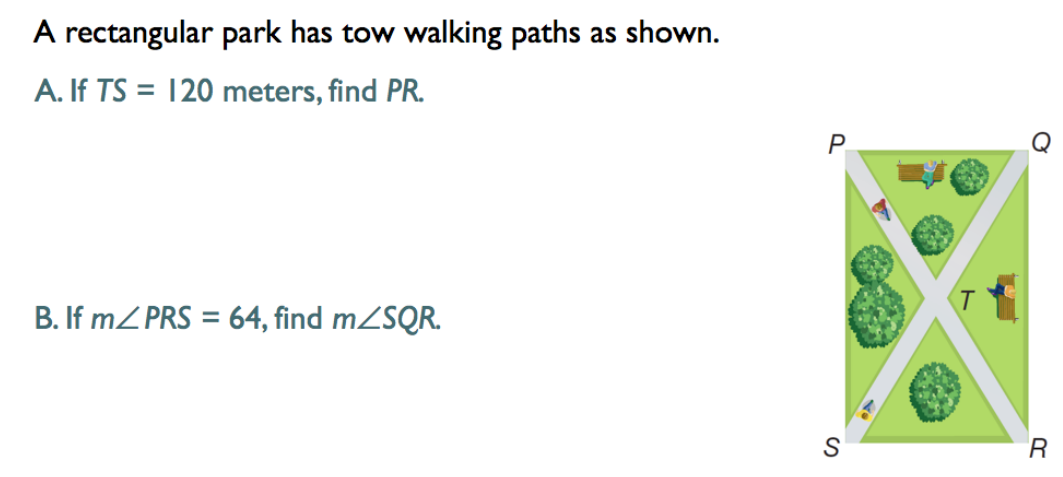 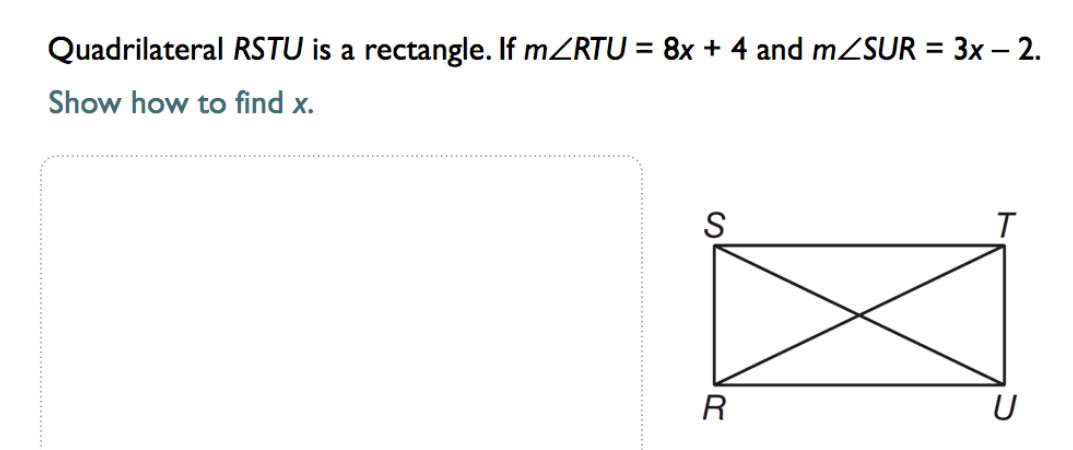 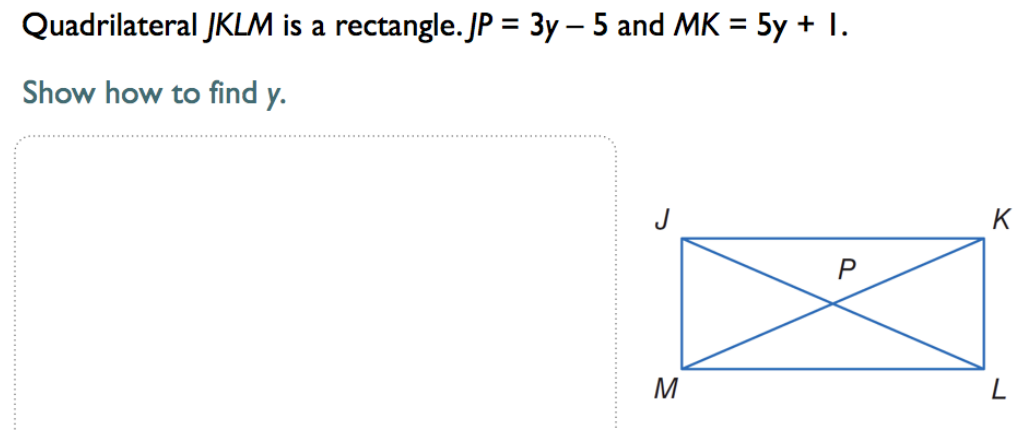 Theorem 6.14 Diagonals of a RectangleIf the ___________________ of a parallelogram are congruent, then the Parallelogram is a __________________.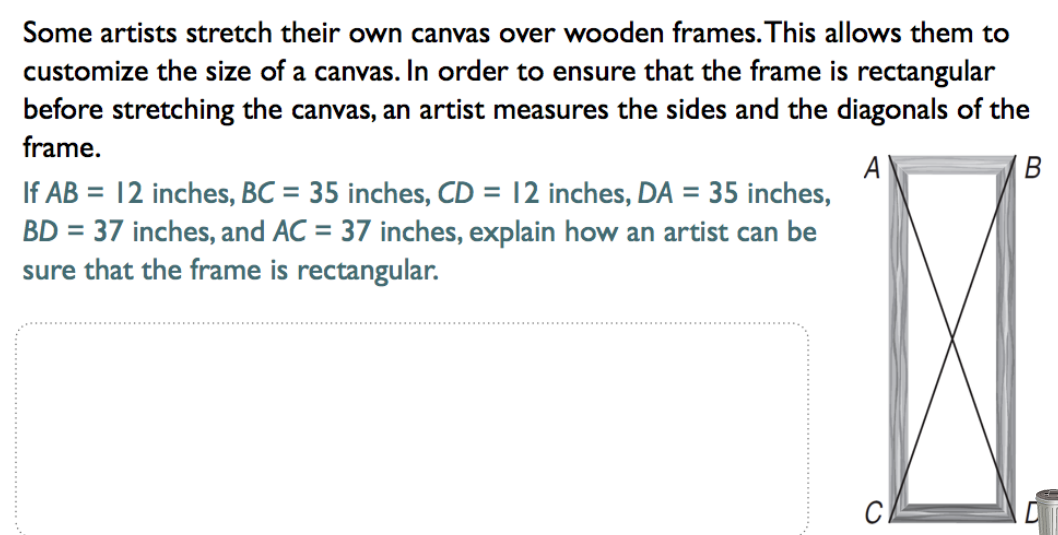 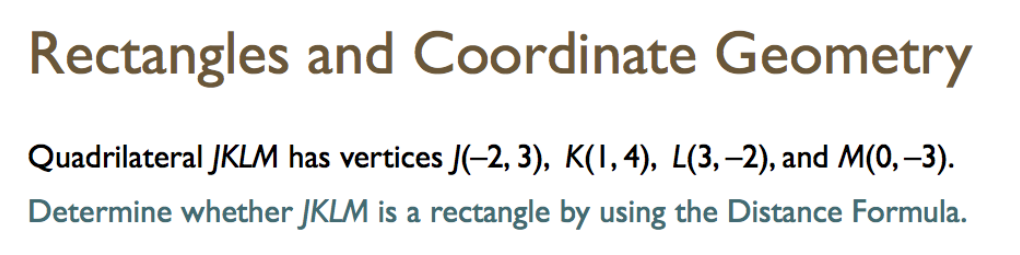 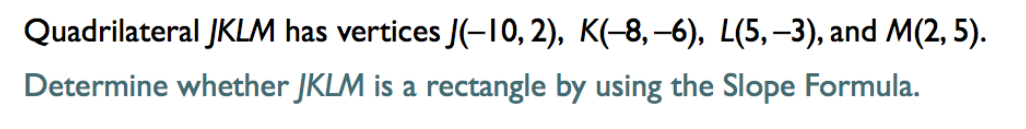 